النشاط الثالث في الفصل الاول 1438 / 1439 هـمحاضرة تقوية لطلاب المستوى الاول (حل تمارين اضافية لمقرر تفاضل وتكامل 1) أقيم يوم الاحد الموافق 23/2/1439هـ النشاط الثالث لنادي الرياضيات و هو نشاط أسبوعي يتم فيه تقديم محاضرات تقوية لطلاب قسم الرياضيات ، و بناءً على رغبة معظم طلاب المستوى الاول بقسم الرياضيات فقد وقع الاختيار  على حل تمارين اضافية لمقرر تفاضل   وتكامل - 1 . حضر النشاط معظم طلاب المستوي الاول بالقسم و نفذ النشاط وأشرف عليه مساعد مشرف نادي الرياضيات الاستاذ مبارك الكربي  - عضو هيئة التدريس بقسم الرياضيات.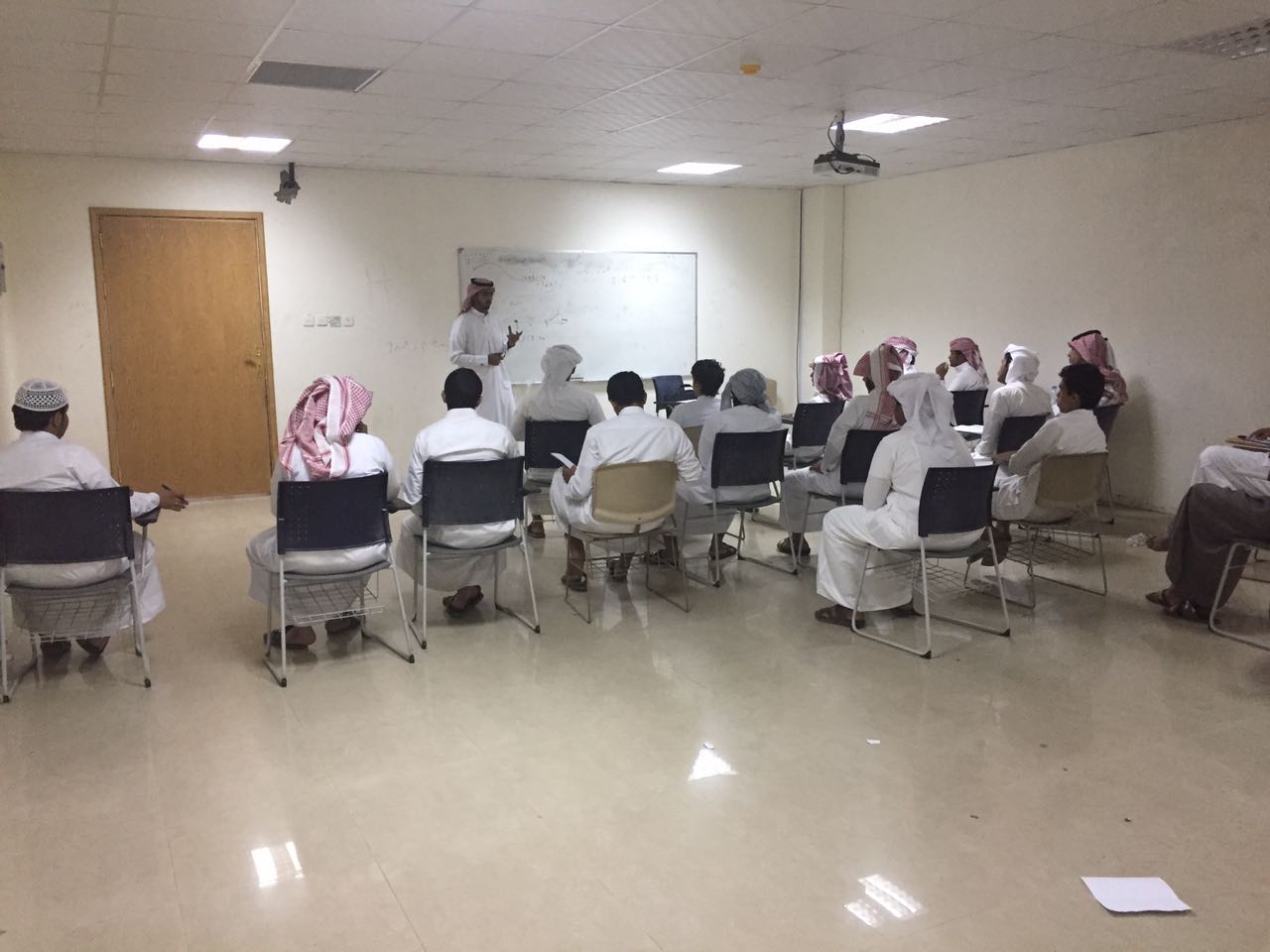 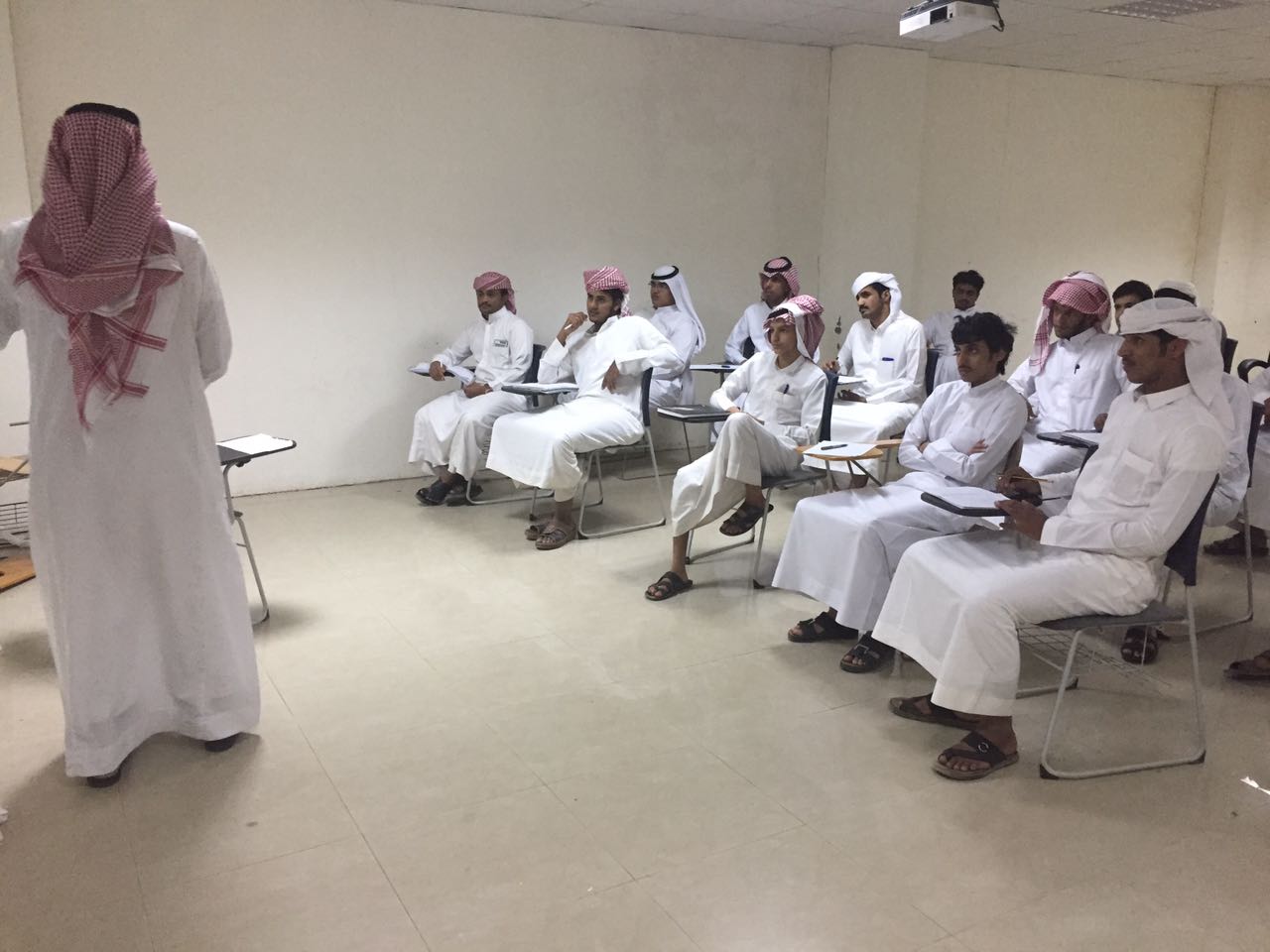 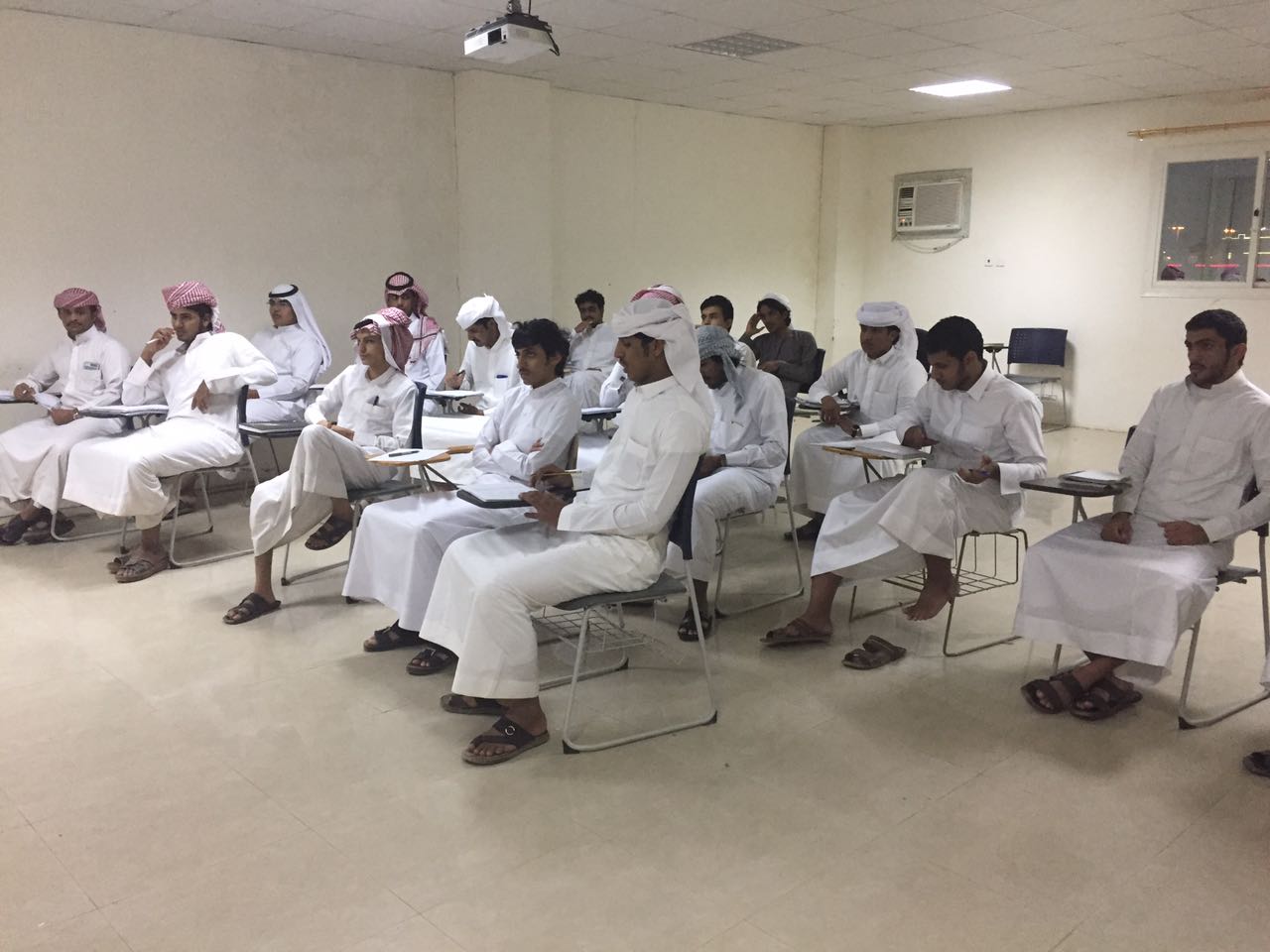 